			CTR NORD /PAS DE CALAIS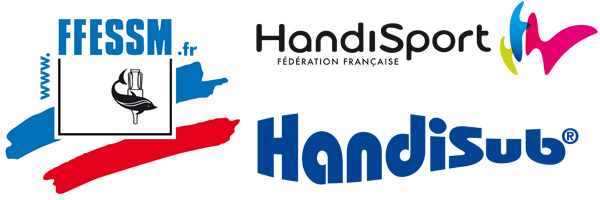 Formation de cadres EH1 Handisub  POUR LE PAS DE CALAIS  LE  11 ET 12 OCTOBRE  2014 à BERCK sur MER FORMULAIRE D'INFORMATION Une formation de cadres Handisub EH1, ouverte à partir de l’E1, est proposée dans le PAS DE CALAIS du 11 ET 12 OCTOBRE  2014Le stage se déroulera à la piscine AGORA esplanade Parmentier BP 9 62601 BERCK CEDEX,  avec la participation du club de de plongée de LA PALME BERCKOISE Le coût de cette formation EH1 (2 repas de midi +carte EH1) est de 50 €. Le nombre de stagiaires EH1 est limité à 20 Date limite d'inscription: le 1 ER OCTOBRE  2014 Pour tous renseignements :Mr MALLET Tony  Référent régional Handisub10 rue du nord59494 Petite ForêtMail : francecorant@free.frTel :   06.03.36.91.56Dom :03.27.27.41.24